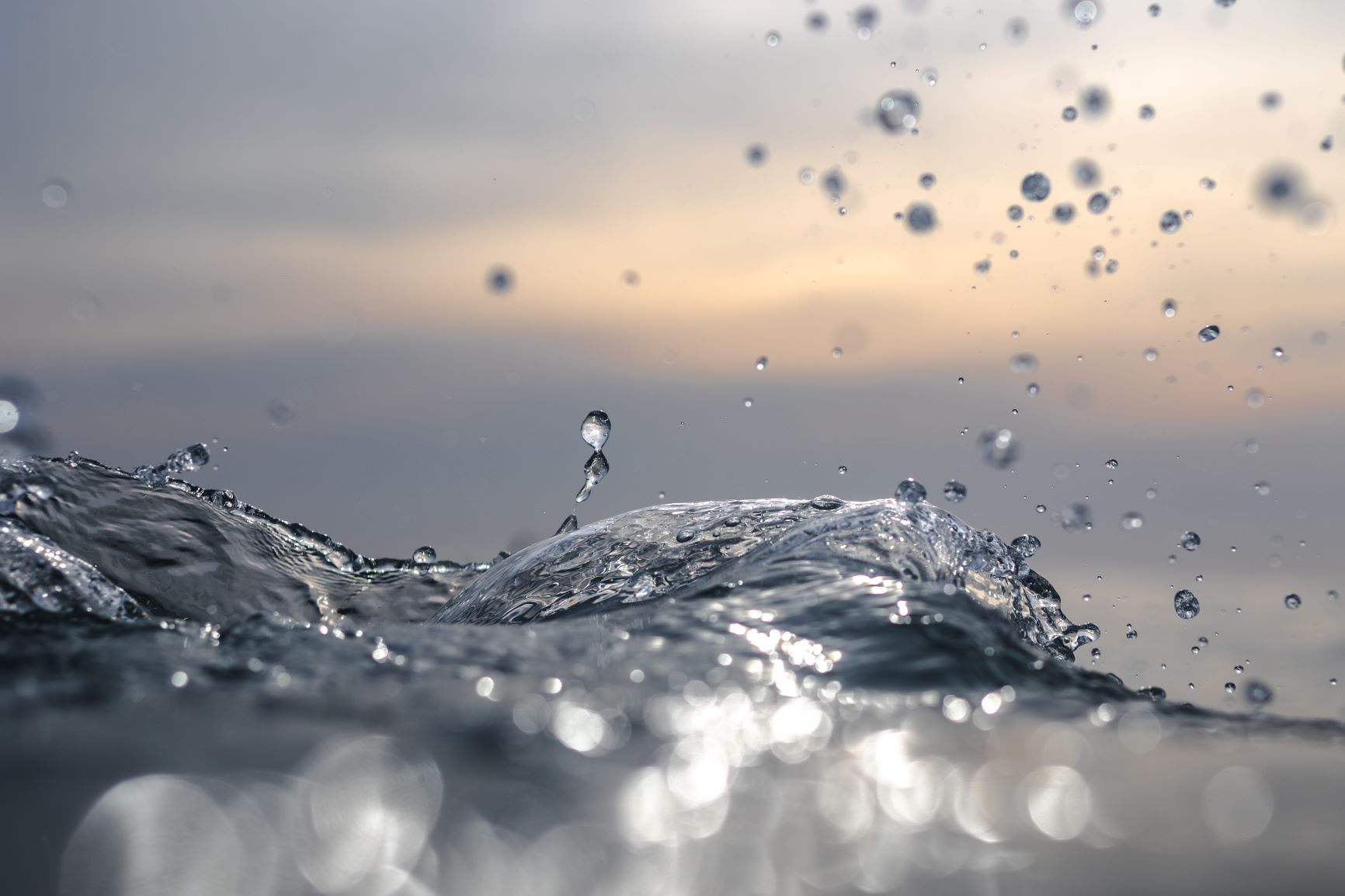 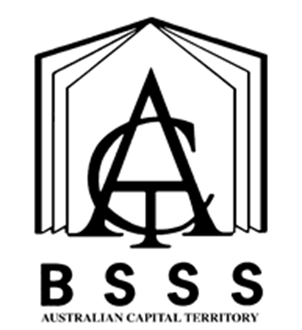 Front Cover Art provided by Canberra College student Aidan GiddingsTable of ContentsVET Qualifications		1Course Name		4Course Classification		4Training Package Code and Title		4Course Framework		4Course Developers		4Course Length and Composition		5Implementation Guidelines		6Subject Rationale		8Goals		8Student Group		9Recognition of Prior Learning (RPL)		9Content		10Teaching and Learning Strategies		10Reasonable adjustment		11Assessment		12Structured Workplace Learning (SWL): Assessment	13Moderation		13Resources		14Physical Resources		21Proposed Evaluation Procedures		22Standards for Registered Training Organisations 2015	23Creating Narratives	Value: 1.0	24Beginning Performance Skills	Value: 0.5	26Developing the Narrative	Value: 0.5	28Musical Theatre	Value: 1.0	30Voice for Performance	Value: 0.5	32Musical Performance	Value: 0.5	34Creating and Improvising	Value: 1.0	36Improvisation Skills	Value: 0.5	38Community and Diversity	Value: 0.5	40Audition Preparation	Value: 1.0	42The Audition	Value: 0.5	44Industry Preparation	Value: 0.5	46Extension Dance Performance	Value: 1.0	48Extension Technical Skills	Value: 1.0	50SWL - Musical Theatre	Value 0.5	52SWL - Dance	Value 0.5	53SWL - Voice	Value 0.5	54SWL - Acting	Value 0.5	55Appendix A – Example of a Checklist for a Unit of Competency	56Appendix B – Course Adoption		57VET QualificationsFor the CUA30220 Certificate III in Community Dance, Theatre and Events, the following packaging rules apply:Total number of units = 134 core units plus9 elective units, of which:at least 5 units must be from Group Aof the remaining units:all may be from Group A and/or Group Bup to 2 may be from this or any other currently endorsed Certificate III or above training package qualification or accredited course1 may be from this or any other currently endorsed Certificate II or above training package qualification or accredited course.Elective units must be relevant to the work environment and the qualification, maintain the overall integrity of the AQF alignment, not duplicate the outcome of another unit chosen for the qualification, and contribute to a valid industry-supported vocational outcome.Competencies for Certificate III Community Dance, Theatre and EventsIf the full requirements of a Certificate are not met, students will be awarded a Statement of Attainment listing Units of Competence achieved according to Standard 3 of the Standards for Registered Training Organisations (RTOs) 2015.VET Competencies Mapped to Course UnitsGrouping of competencies within units may not be changed by individual colleges. Grouping of half units is restricted to patterns shown below.Competencies designated at this Certificate III level can only be delivered by schools that have this qualification listed on their scope of registration.NOTE: When selecting units, colleges must ensure that they follow packaging rules and meet the requirements for the Certificate level. In the event that full Certificate requirements are not met a Statement of Attainment will be issued.VET Implementation SummaryCourse NameMusical and Stage PerformanceCourse ClassificationCTraining Package Code and TitleCUA Creative Arts and Culture Training PackageCourse FrameworkWritten under the VET Quality FrameworkCourse DevelopersA special thank you to Adam Salter and Emily Appleton for working on the update in 2021.Evaluation of Previous CourseThis is the first C Course in Musical and Stage PerformanceCourse Length and CompositionThe following combinations of 0.5 units have been approved as having coherence of purpose and clarity. No other combinations of 0.5 units have been accredited.Available course patternsA standard 1.0 value unit is delivered over at least 55 hours.  To receive a course, students must complete at least the minimum units over the whole minor, major, major/minor, or double major course.Implementation GuidelinesCompulsory unitsCompletion of core Units of Competence is required for the achievement of a vocational certificate qualification. In addition, Training Package rules for completion of core and elective competencies must be adhered to. Refer to qualification guidelines in the CUA Live Performance and Entertainment Training Package 1.0.Prerequisites for the course or units within the courseFor the units:Extension Dance Performance - Pre-requisiteA minimum of 2 units from this course or 2 units from the Dance A/T courseExtension Technical Skills - Pre-requisiteA minimum of 2 units from this course or 2 units from the Live Production and Services C CourseArrangements for students continuing study in this courseThis is the first C Course in Musical and Stage Performance.New and/or Updated Training PackageTraining Packages are regularly updated through the mandatory continuous improvement cycle. This may result in updating of qualifications and a change in the combination of competencies within a qualification. Where qualifications from the new Training Package have been deemed to be equivalent, students may continue their study without interruption. Students will be granted direct credit for those competencies already achieved.Where there are new competencies or updated competencies with significant change and these are deemed not equivalent, students may apply for Recognition of Prior Learning (RPL) for all or part of competencies.Granting of RPL for competencies does not equate to units towards the Senior Secondary Certificate.  Refer to RPL on page 11.Duplication of ContentDuplication of Content RulesStudents cannot be given credit towards the requirements for a Senior Secondary Certificate for a unit that significantly duplicates content in a unit studied in another course. The responsibility for preventing undesirable overlap of content studied by a student rests with the principal and the teacher delivering the course. While it is acceptable for a student to be given the opportunity to demonstrate competence over more than one semester, substantial overlap of content is not permitted. Students will only be given credit for covering the content once.Duplication of UnitsThe unit Extension Technical Skills contains competencies that are related to the Live Production and Services C Course Type 2:Develop basic lighting skills and knowledgeDevelop basic audio skills and knowledgeRelationship to other coursesThis course contains content that overlaps with content in other BSSS accredited courses:Drama A/TMusic A/TDance A/TLive Production and Services CMusic Industry CThis course shares common competencies with other BSSS accredited courses:Live Production and Services CSuggested Implementation PatternsThe expected completion time for Certificate III Community Dance, Theatre and Events is 4.0 standard units. Most college/RTOs will deliver the four standard units (4 x 1.0 values) in the course. The half (0.5) standard units are offered as exit or entry points when students do not complete the standard unit.This course will be delivered through practical workshops, class and group based projects, community performances, amateur and semi-professional performances, major productions, intensive workshops. Emphasis will be given to the observation of practical skills and teacher questioning of knowledge. Evidence must be collected throughout the course contributing to the attainment of competencies for qualifications or Recognition of Prior Learning (RPL).Implementation may vary according to individual college choice of units.Subject RationaleThis qualification is designed to reflect the role of individuals who work in performance in the arts industry. They may perform across a range of areas including music, dance, drama, and technical production. This qualification reflects the role of individuals working in a variety of community-based performance and production contexts, using some discretion and judgement and relevant theoretical knowledge. They may provide support to others involved in productions. This qualification is very flexible and designed to develop a broad range of performance skills which can articulate to tertiary studies in:Certificate IV in Musical TheatreCertificate IV in DanceDiploma of Dance (Elite Performance)Diploma of Musical TheatreAdvanced Diploma of Dance (Elite Performance)This qualification includes a focus on community and diversity. These competencies enable inquiry into the integration of performance skills into community organisations.  Literacy and numeracy are addressed through all components and competencies.GoalsGoals are statements of intended student outcomes. This course should enable students to develop and demonstrate:basic acting techniques and performance skillsa knowledge of  Occupational Health and Safety as it applies to dance, drama, music and technical productionthe creation of  narratives which are expressed through voice and movementvocal techniques for singing and music performancea knowledge of the creative arts industry including career planninga range of musical theatre techniques and apply these in performancean understanding of community resources and working with diversityperformance skills in contemporary, street and  musical theatre dance stylesthe ability to improvise in a range of styles, forms and contextsaudition techniques in preparation for entry to the creative arts industriesskills in lighting and audio for production operationsability to work and learn individually and with othersimprove language, literacy and numeracythe ability to work in a culturally diverse environmentStudent GroupThis course is designed for students interested in the Community Dance, Theatre and Events industry. It focuses on the fundamental skills and underpinning knowledge required to pursue further training and work in a range of trade areas:Musical TheatreCommunity DanceTheatre Productions and PerformancesPerforming Arts in the communityIt is envisaged that this course will meet the needs of students who have a particular interest or skill set in dance, drama, music, musical theatre and/or community arts projects. Students may wish to:Further develop their skills for vocational, tertiary or recreational studiesInvestigate career pathways in the performing artsPursue professional opportunities in the performing artsUtilise skills from the Performing Arts in other or associated area of higher educationRecognition of Prior Learning (RPL)RPL is an assessment process that assesses an individual’s formal, non-formal and informal learning to determine the extent to which that individual has achieved the required learning outcomes, competence outcomes, or standards for entry to, and/or partial or total completion of, a VET qualification.Recognition of competence through the RPL process should be granted to students through gathering supplementary evidence against elements, skills and knowledge from the Training Package as well as through established assessment criteria. RPL may be granted for individual Units of Competence where the evidence is sufficient to do so.A student having been granted RPL for one or more Units of Competence will still be required to fulfill the time based component of units that contributes to points for the Senior Secondary Certificate.To cater for this requirement, curriculum designers should design the course to be flexible enough to accommodate students who have gained some competencies through RPL.Students may demonstrate the achievement of learning outcomes through challenge testing, interview or other means that the teacher deems reasonable. Full records of the RPL process and results must be stored by the college for perusal by the National VET Regulator upon request and should confirmation be required for VET certification. The college must be informed of the application of RPL before the start of the unit that includes the competency. For RPL to be awarded, the Units of Competency must be demonstrated in the Community Dance, Theatre and Events industry context.ContentThe essential concepts and content in this course is guided by the industry endorsed Live Performance and Entertainment Training Package.ConceptsUnderstanding the nature of Industry structure and opportunitiesPreparing for a career in the performing arts industryManagement of self and working with others in the workplaceIndustry Practices and Workplace KnowledgePreparing for an audition and auditioningPerformance opportunities both locally and in the wider communityUnderstanding the demands of rehearsal and performanceSafe practices in rehearsal and performanceEssential Skills DevelopmentVocal development, strengthening and controlMovement and dance skillsEnsemble and character workAudition preparationCommunity engagement and peer teachingPerformance stage craft skills and knowledgeProduction operations skills and knowledgeTeaching and Learning StrategiesThis C course will attract students with a wide range of abilities and interests.  The aim is to achieve a national Certificate qualification. A Statement of Attainment will be awarded for partial completion when all competencies are not attained according to Training Package rules. Teaching and learning strategies must accommodate delivery of underpinning essential skills and knowledge required as identified in the Training Package. Any tasks should contribute to the evidence required to deem a student competent.It is recommended that teachers use a variety of modes of presentation to address different learning styles. Structured Workplace Learning is highly recommended for extension of students’ understanding of the real world of work. Simulated work environments are also valuable. Variety in delivery mode can also contribute to more meaningful and motivating learning experiences.Teaching strategies that are particularly relevant and effective include:responses to focus questionsdirect observation oral or written tasksportfolios of evidenceworkplace reports of on-the-job performanceevaluationsindustry projects or performances practical performancesperformance in live events outside of the school environmenttheatre production or live event within the college environmentpractical workshops including improvisationvocal, movement and acting intensivesrehearsal strategies and WHandSscript analysisensemble performance techniqueschoreography, devising and compositionconsolidation and practice of fundamental skills in voice, acting and danceQuality Teaching FrameworkCurriculum DifferentiationCooperative learning structuresTactical teaching (reading strategies)Formative AssessmentEvidence of competence must be collected via a variety of assessment strategies, these could include: industry projects; observations; case studies; interviews; workplace projects; structured work place learning placements; and third party on the job assessment reports that are undertaken in this unit.Teachers must use this document in conjunction with the Units of Competence from the CUA30213 Certificate III in Community Dance, Theatre and Events, which provides performance criteria, range statements and assessment contexts. Please note that competence must be demonstrated over time and in the full range of Community Dance, Theatre and Events industry contexts.Reasonable adjustmentThe units in this course are suitable for students requiring reasonable adjustment for delivery and assessment. However, standards of competency (outcomes) as dictated by National Training Packages cannot be modified. Students must demonstrate competence to the level required by industry in order to gain a Statement of Attainment or Vocational Certificate.AssessmentThe identification of assessment task types, together with examples of tasks, provides a common and agreed basis for the collection of evidence of student achievement of competencies. This collection of evidence also enables a comparison of achievement within and across colleges, through moderation processes. BSSS requirements and Standards for Registered Training Organisations (RTOs) stipulate that assessment of competencies must be reliable, valid, fair and flexible. Refer to the Standards for RTOs 2015 in this document on page 25 for further information.There should be a variety of assessment tasks delivered each semester, in line with other BSSS Accredited courses. Collectively, these assessment tasks need to provide evidence for every element of every competency being delivered in the relevant semester.An assessment checklist for one core competency is included in Appendix A. This will assist in ensuring that evidence collected will be valid and sufficient. A similar checklist needs to be created for ALL competencies included in the relevant semester.Students will be assessed based on whether they are able to demonstrate competence to the standard required in the Training Package against Units of Competency. Essential skills and knowledge will be incorporated. Students will be deemed competent or not yet competent. Students must have timely access to current and accurate records of their progress towards achieving competence. RTO Colleges must ensure that regular feedback and further opportunities are provided for students to develop the knowledge and skills required to be deemed competent.Competency Based AssessmentThe assessment of competence must focus on the competency standards and the associated elements as identified in the Training Package. Assessors must develop assessment strategies that enable them to obtain sufficient evidence to deem students competent. This evidence must be gathered over a number of assessment items. Competence to industry standard requires a student to be able to demonstrate the relevant skills and knowledge in a variety of industry contexts on repeated occasions. Assessment must be designed to collect evidence against the four dimensions of competency.Task skills – undertaking specific workplace task(s)Task management skills – managing a number of different tasks to complete a whole work activityContingency management skills – responding to problems and irregularities when undertaking a work activity, such as: breakdowns, changes in routine, unexpected or atypical results, difficult or dissatisfied clientsJob/role environment skills – dealing with the responsibilities and expectations of the work environment when undertaking a work activity, such as: working with others, interacting with clients and suppliers, complying with standard operating procedures, or observing enterprise policy and procedures.The most appropriate method of assessing workplace competence is on-the-job in an industry setting under normal working conditions. This includes using industry standard tools, equipment and job aids and working with trade colleagues. Where this is not available, a simulated workplace environment that mirrors the industry setting will be used.Quality outcomes can only be assured through the assessment process. The strategy for assessment is based on an integration of the workplace competencies for the learning modules into a holistic activity. The awarding of vocational qualifications is dependent on successful demonstration of the learning outcomes within the modules through the Integrated Competency Assessment that meets the Training Package rules and requirements.The integrated assessment activity will require the learner to:use the appropriate key competencies,apply the skills and knowledge which underpin the process required to demonstrate competency in the workplace, andintegrate the most critical aspects of the competencies for which workplace competency must be demonstrated.Structured Workplace Learning (SWL): AssessmentStructured Workplace Learning is the workplace component of a nationally recognised industry specific VET program. It provides supervised learning activities contributing to an assessment of competence, and achievement of outcomes and requirements of a particular Training Package. (Please refer to BSSS Policies and Procedures Manual for Board policy on SWL)Students must be able to demonstrate identified competencies in SWL units with direct reference to elements of competence and required skills and knowledge from the relevant Training Package. Assessment of SWL units is competency based and reliant on the gathering of sufficient evidence from a student’s work placement. Students will be awarded a Pass or Participated grade in the SWL unit (refer section 4.3.6.3 Unit Grades – BSSS Policies and Procedures Manual).ModerationModeration is a system designed and implemented to:provide comparability in the system of school-based assessmentform the basis for valid and reliable assessment in senior secondary schoolsinvolve the ACT Board of Senior Secondary Studies and colleges in cooperation and partnershipmaintain the quality of school-based assessment and the credibility, validity, and acceptability of Board certificates.The Moderation ModelModeration within the ACT encompasses structured, consensus-based peer review of assessment instruments for all accredited C courses over two Moderation Days. Moderation commences within individual colleges. Teachers develop assessment programs and instruments according to the VET Quality Framework. Teachers of C courses are required to present portfolios of student work for verification that units are taught and assessed as documented and validation that assessment meets industry standards.Moderation by Structured, Consensus-based Peer ReviewReview is a subcategory of moderation, comprising the review of competency assessment against the NVR standards. This is achieved by matching student performance with the elements, skills, knowledge and critical aspects for assessment outlined in each competency in the relevant training package. Advice is then given to colleges to assist teachers with, and/or reassure them on, their judgments.Preparation for Structured, Consensus-based Peer ReviewEach year, teachers teaching a Year 11 class are asked to retain originals or copies of student work completed in Semester 2. Similarly, teachers teaching a Year 12 class should retain originals or copies of student work completed in Semester 1. Assessment tasks and other documentation required by the Office of the Board of Senior Secondary Studies should also be kept. Year 11 work from Semester 2 of the previous year is presented for review at Moderation Day 1 in March, and Year 12 work from Semester 1 is presented for review at Moderation Day 2 in August.In the lead up to Moderation Day, a College Course Presentation (comprised of a document folder and a set of student portfolios) is prepared for each A, T, M and C course/units offered by the school, and is sent in to the Office of the Board of Senior Secondary Studies.The College C Course PresentationThe package of materials presented by a college for review on moderation days in each C course area will comprise the following:a folder containing supporting documentation as requested by the Office of the Board through memoranda to colleges, including marking schemes and rubrics for each assessment item. As there is no BSSS course framework for C courses, it is essential that all details for each unit of competency delivered over the relevant semester are included. These competencies can be found under the relevant qualification on training.gov.au.one student portfolio. This portfolio contains the VET assessments as presented by the student. Details of the competencies covered are to be included on the ‘C’ Individual Student Profile (ISP), which is available from ACS. Ensure that the college grade, ‘P’ or ‘Q’, is indicated on Part B on the Presentation Review Proforma (PRP).Requirements for specific subject areas will be outlined by the Board Secretariat through memoranda and Information Papers.Teachers should consult the BSSS guidelines at: http://www.bsss.act.edu.au/grade_moderation/information_for_teachers when preparing photographic evidence.ResourcesDRAMABooksAdler, S 1988, The Technique Of Acting, Bantam Books.Barr, T 1997, Acting for the Camera, New York, Harper Perennial.Benedetti, J 2008, Stanislavski: An Introduction, 4th edn, Methuen, London.Benedetti, R 1990, The Actor At Work, Prentice Hall.Benedetti, R 1995, The Director at Work, Prentice Hall.Bernard, IJ 1998, Film and Television Acting: From Stage to Screen, Focal Press, Boston., C 1992, The Actor and the Text, Applause Theatre Books, ., C 2008, From Word To Play:  A Handbook For Directors, Oberon Books, .Boal, A (translated by Adrian Jackson), 2002, Games for Actors and Non-Actors, 2nd edn, Routledge, London.Bradbury, D (ed.) 2006, Theatre of Movement and Gesture, Routledge, London.Burton, B 1998, Living Drama, Longmore Cheshire, .Caine, M 1997, Acting in Film, Applause Theatre Books.Callery, D 2001, Through the Body: a Practical Guide to Physical Theatre, .Cardullo, B (ed.) 1999, Playing to the Camera: Film Actors Discuss their Craft,   Press, , London.Carpenter, M 1982, Stage Lighting, NSW University Press, Sydney.Carver, R 2009, Stagecraft Fundamentals: a Guide and Reference for Theatrical Production, Focal Press, Boston.Chekhov, M 1991, On The Technique Of Acting, Harper Collins.Dundjerović, A 2009, Robert Lepage, Routledge, London.Erven, E 2001, Community Theatre: Global Perspectives, Taylor and Francis, London.Gadaloff, J 1998, Springboards – Australian Drama 2, Jacaranda Press.Galbraith, R 1991, You’re On, Longman Cheshire.Gillett, J 2007, Acting on Impulse: Reclaiming the Stanislavski Approach:  a Practical Workbook for Actors, Methuen Drama, London.Goldberg, A 1991, Improv Comedy, Samuel French, .Hagen, U et al. 1973, Respect for Acting, .Johnstone, K 2007, Impro: Improvisation and the Theatre, Methuen Drama, London.Johnstone, K 1994, Don't be Prepared: Theatresports for Teachers, Loose Moose Theatre, Calgary.Johnstone, K 1999, Impro for Storytellers: Theatresports and the Art of Making Things Happen, Faber, London. Johnstone, K 1981, IMPRO!, , .Kanner, E et al. 1997, Next!: an Actor's Guide to Auditioning, Lone Eagle Pub. Co., Los Angeles, CA.Leach, R 1993, Vsevolod Meyerhold, Cambridge, London.Lecoq, J (translated by David Bradbury), 2009, The Moving Body: Teaching Creative Theatre, Methuen Drama, London.York.Lubin, T 1991, Studio Seconds: An Assistant Sound Engineers Handbook, AFTRS, North Ryde, N.S.W.Meisner, S et al. 1987, Sanford Meisner on Acting, Vintage Books, New York.Milling, J et al. 2001, Modern Theories of Performance: from Stanislavski to Boal, Palgrave, Hampshire, N.Y.Mitter, S 1992, Systems of Rehearsal: Stanislavsky, Brecht, Grotowski, And Brook, Routledge, London.Neelands, J et al. 2000, Drama and Theatre Studies as ASA Level, Hodder and Stoughton.Neelands, J et al. 2000, Theatre Directions, Hodder and Stoughton, London.Nelson, T 1976, Comedy,  Uni Press.Patterson, M 2007, The Oxford Guide to Plays, Oxford paperback reference, Oxford University Press, Oxford.Pierse, L 1993, Theatre Sports Downunder, Improcorp Australia, Sydney.Pilbrow, R 1997, Stage Lighting Design The Art, The Craft, The Life, Design Press, .Reid, F 1998, Discovering Stage Lighting (sec ed) Focal Press, Melbourne.Reid, F 1998, The Staging Handbook, Pittman, .Rowe, C 2007, Drawing and Rendering for Theatre: a Practical Course for Scenic, Costume, and Lighting Designers, Focal Press, Boston.Spolin, V 1963, Improvisation For The Theatre, Pitman Publishing.Spolin, V 1985, Theater Games for Rehearsal: a Director's Handbook, Northwestern University Press, Evanston, Illinois.Spolin, V 1999, Improvisation for the Theater: a Handbook of Teaching and Directing Techniques, 3rd edn, Northwestern University Press, Evanston, Illinois.Stanislavsky, C (edited by Elizabeth Reynolds Hapgood), 2004, An Actor's Handbook: an Alphabetical Arrangement of Concise Statements on Aspects of Acting, Routledge, New York.Stanislavsky, C 1988, An Actor Prepares,  Drama.Suzuki, T 1986, The Way of Acting, Theatre Communications Group, Inc., .Tourelle, L et al. 1999, Improvisation for the Theatre, 3rd edn, NWU Press, Illinois.Walters, G Stage Lighting (Step by Step) A and C Black, London.Wimmer, C 2003, Acting in Person and in Style in Australia, Mcgraw Hill, Australia.Withers-Wilson, N 1993, Vocal Direction for the Theatre: from Script Analysis to Opening Night, Drama Book Publishers, .Yuko, K 2007, Multicultural Theatre, Kendall Hunt.Audio Visual MaterialsChanging Stages, 2000, BBC/Thirteen-WNET, London, Written and Presented by Richard Eyre, The History of Theatre, 160 min.In The Company Of Actors, 2007, Australia, Directed by Ian Darling.Websites‘Australian Theatre’, 2010, Embrace Australia, viewed 16 September 2010, <http://www.embraceaustralia.com/culture/the-arts/australian-theatre>‘Comedy and Drama Play Index’, 2010, Read Book Online, viewed 16 September 2010, <http://www.readbookonline.net/plays>‘Copyright Information’, 2010, Australian Copyright Council, viewed on 16 September 2010, <http://www.copyright.org.au/information>‘Drama: Glossary’, 2009, NSW HSC online, viewed 16 September 2010, <http://hsc.csu.edu.au/drama/glossary/2285/> ‘Home’, 2008, Legs on the Wall: Physical Theatre, viewed on 16 September 2010, <http://www.legsonthewall.com.au>‘Home’, 2009, Australia Council for the Arts, viewed 16 September 2010, <http://www.australiacouncil.gov.au>‘Home’, 2009, Australian Theatre Forum, viewed 16 September 2010, <http://www.australiantheatreforum.com.au> ‘Home’, 2009, Brainstorm Productions, viewed 16 September 2010, <http://www.brainstormproductions.com.au>‘Home’, 2009, Columbia University Arts, viewed 16 September 2010, <http://cuarts.com/> ‘Home’, 2009, Drama Australia, viewed 16 September 2010, <http://www.dramaaustralia.org.au/> ‘Home’, 2009, The WWW Virtual Library: Theatre and Drama, viewed 16 September 2010, <http://vl-theatre.com/>‘Home’, 2010, Australian Aboriginal Theatre Initiative, viewed 16 September 2010, <http://www.aboriginaltheatre.com>‘Home’, 2010, Australian Dance Theatre, viewed 16 September 2010, <http://www.adt.org.au/>‘Home’, 2010, Canberra Theatre Centre, viewed on 16 September 2010, <http://www.canberratheatrecentre.com.au/> ‘Home’, 2010, Contemporary Arts Media, viewed 16 September 2010, <http://www.artfilms.com.au>‘Home’, 2010, Drama Play, viewed 16 September 2010,
<http://dramaplayshop.org/>‘Home’, 2010, Drama West, viewed 16 September 2010, <http://www.dramawest.com/> ‘Home’, 2010, Justin’s Theatre Links, viewed 16 September 2010, <http://www.theatrelinks.com/> ‘Home’, 2010, National Drama, viewed 16 September 2010, <http://www.nationaldrama.co.uk/>‘Home’, 2010, National Institute of Dramatic Art, viewed on 16 September 2010, <www.nida.edu.au/>‘Home’, 2010, Safety in Australia, viewed on 16 September 2010, <www.safetyinaustralia.com.au> ‘Home’, 2010, Shadow House Pits, viewed 16 September 2010, <http://www.shadowhousepits.com.au/>‘Home’, 2010, Shakespeare Online, viewed on 16 September 2010, <http://www.shakespeare-online.com/> ‘Home’, 2010, Stage Plays, viewed 16 September 2010,
<http://stageplays.com/>‘Home’, 2010, The Royal Shakespeare Company, viewed 16 September 2010, <www.rsc.org.uk>‘Home’, 2010, Theatre Australia, viewed 16 September 2010, <http://www.theatre.asn.au/>‘Home’, 2010, Theatre Crafts, viewed 16 September 2010, <http://www.theatrecrafts.com/index.shtml>‘Home’, 2010, Theatre History in Europe, viewed 16 September 2010, <http://www.theatron.org/> ‘Home’, 2010, Zen Zen Zo Physical Theatre, viewed on 16 September 2010, <http://www.zenzenzo.com/>‘Resources’, 2010, Theatre Network Victoria, viewed 16 September 2010, <http://tnv.net.au/resources>‘Shakespeare’s Texts’, 2010, TheatreBooks, viewed on 16 September 2010, <http://www.theatrebooks.com/theatre/shakespeare.html>‘Theatre and Drama’, 2010, Intute, viewed 16 September 2010, <http://www.intute.ac.uk/theatre/>DANCEBooksJournalsAudio VisualWebsitesORGANISATIONSVictorian College of the ArtsWest Australian Academy of Performing ArtsMUSICBooksBowman, D, Cole, B., 1990, Sound Matters, Teachers Manuel and Music Book, Schott Educational Publications, Charlton, K., 1990, Rock Music Styles a History of, Wm. C. Brown, Cole, B., 1996, The Composer’s Handbook, Schott Educational Publications, Dorricott, I.J, Allan, B.C., 1993, In Tune With Music Book Three, McGraw-Hill Book Company, Sydney Leek, S, 1998, Australian Choral Music Kit, Stephen Leek ProductionsLeek, S, and Morton, G, 1990, Voice works, Morton MusicWeb Sites for Suggested performance repertoirewww.nswboardofstudies music syllabus stage 6www.vcaa.vic.edu.au curriculum and standardswww.ameb.edu.auThe following centres provide access to resources and reference materials:AUS MusicAustralian Institute for Aboriginal and Torres Strait IslandersAustralian Music Centre ()Canberra Institute of the Arts,  and Manuka CampusesNational Film and Sound ArchiveNational Library Music Collection, Northern Rivers CampusReference MaterialsBowman, D and Cole, B, 1989, Sound Matters, Schott PublishingBowman, D and Terry, P, 1993, Aural Matters, Schott PublishingBowman, D and Terry, P, 1994, Aural Matters in Practice, Schott PublishingBromhall, D. Composing in the Classroom, 1989, Opus I and 2. Hawkes Boosey and HawkesBryce E.A. Harmony - A bridge from traditional to jazz related harmonic concepts. 1988, Engadine Music, SydneyChadwick, F, 1996, Cries and Calls, FENER PublicationsKamien, R. ed The Norton Scores vol 1 and 2. 4th ed. 1993, Norton and Co. Inc. N.Y.Kamien, R (ed.), 1999, The Norton Scores: An Anthology for Listening, NortonKamien, R, 1999, Music: An Appreciation, 6th edn, NortonLowe, G, 1997, The Rock Book, McGraw-HillReeves, S.D. Creative Jazz Improvisation Prentice Hall, Englewood Cliffs New JerseyRoy, G and Leary, D Successful Songwriting and Marketing 1989, A Greater Songs Publication, BrisbaneStock, J, 1996, World Sound Matters, Schott PublishingSturman, P. Harmony, Melody and Composition 1988, Longman, Burnt HillTillman, J. Exploring Sound: Creative Musical Projects for Teachers 1986, Galliard, LondonWeb siteshttp://www.abc.net.au/music http://www.bc.org.au/montageMusica Viva: email musicaviva@mva.org.auSydney Symphony Orchestra Education Programhttp://www.symphony.org.au/educat.htmTriple j: http://www.abc.net.au/triplej/.Australia Council for the Arts: http://www.australiacouncil.gov.au/Physical ResourcesThe physical resources required for specific competencies in this course are found in the industry endorsed Live Performance and Entertainment Training Package.Proposed Evaluation ProceduresCourse evaluation will be a continuous process. Teachers will meet regularly to discuss the content of the course and any requirements for modification of activities, teaching strategies and assessment instruments. The current trends and innovations in the teaching of Musical and Stage Performance will be considered as teachers attend workshops, seminars and participate in discussion groups with other teachers such as on Moderation Day.Teachers will monitor student performance and progress and student responses to various teaching, learning and assessment strategies. Students and teachers will complete evaluation questionnaires at the end of each unit. The results of these will be collated and reviewed from year to year. There will also be a continuous monitoring of student numbers between Years 11 and 12.Informal discussions between teachers and students, past students, parents and other teachers will contribute to the evaluation of the course.In the process of evaluation; students, teachers and others should, as appropriate, consider:Implementation issuesCurriculum issuesrelevanceschedulingeffectiveness of RPL processesintegration of training and assessment procedures (on and off the job)Student outcomes (achievement of qualification levels)Student pathways (further education and training, employment etc)Feedback from students, employers, CIT and any partnering RTOsRetention rates to graduation, any reasons for non-completionWere the goals achieved?Was the course content appropriate?Were the teaching strategies used successful?Was the assessment program appropriate?Have the needs of the students been met?How many students completed the course in each of the years of accreditation?Standards for Registered Training Organisations 2015These Standards form part of the VET Quality Framework, a system which ensures the integrity of nationally recognised qualifications.RTOs are required to comply with these Standards and with the:National Vocational Education and Training Regulator Act 2011 VET Quality FrameworkThe purpose of these Standards is to:set out the requirements that an organisation must meet in order to be an RTO;ensure that training products delivered by RTOs meet the requirements of training packages or VET accredited courses, and have integrity for employment and further study; andensure RTOs operate ethically with due consideration of learners’ and enterprises’ needs.To access the most recent version of the standards, refer to:https://www.legislation.gov.au/Details/F2017C00663To access the most recent version of the Users’ Guide to the Standards refer to:https://www.asqa.gov.au/standardsGuidelines for Colleges Seeking Cert III ScopeColleges must apply to have their scope of registration extended for each new qualification they seek to issue.  There is no system-level process. Each college must demonstrate capacity to fulfil the requirements outlined in the Training Package. Applications for extension of scope are lodged through the Australian Skills Quality Authority (ASQA).Creating Narratives	Value: 1.0This standard unit (1.0) combines the following two half units (0.5) – these should be delivered together as a semester unit. Students are expected to study the accredited semester 1.0 unit unless enrolled in a 0.5 unit due to late entry or early exit in a semester.Beginning Performance Skills	0.5Developing the Narrative	0.5PrerequisitesNilDuplication of Content RulesRefer to duplication of content rules on page 8.Specific Unit GoalsThis unit should enable students to:Develop basic acting techniquesDevelop a basic level of physical fitness for dance performanceApply work health and safety practicesCreate and perform stories for theatreContentAll content below must be delivered:Prepare for acting practice and performancesExplore and practise basic acting skillsExplore characterisation techniquesDemonstrate a collaborative approach to dramatic practice and performanceEvaluate own basic acting skillsAnalyse major story-telling traditions for theatreAnalyse the narrative form in theatreUse performance techniques to communicate story to audiencesPlan fitness regimeUndertake body conditioning for danceExecute a series of limber exercisesMaintain expertise in fitness regimeFollow safe work practicesMaintain personal safety standardsAssess risksFollow emergency proceduresUnits of CompetencyCompetence must be demonstrated over time and in the full range of Live Performance and Entertainment contexts. Teachers must use this unit document in conjunction with the Units of Competence from the CUA Creative Arts and Culture Training Package, which provides performance criteria, range statements and assessment contexts.Teachers must address all content related to the competencies embedded in this unit. Reasonable adjustment may be made to the mode of delivery, context and support provided according to individual student needs.In order to be deemed competent to industry standard, assessment must provide authentic, valid, sufficient and current evidence as indicated in the relevant Training Package.It is essential to access www.training.gov.au for detailed up to date information relating to the above competencies. A direct link to the specific qualification can be found at:https://training.gov.au/Training/Details/CUA30220Teaching and Learning StrategiesRefer to page 12.AssessmentRefer to page 14.ResourcesRefer to pages 16-23.Beginning Performance Skills	Value: 0.5This half unit (0.5) combines with Developing the Narrative 0.5 to equate to one standard unit – these should be delivered together as a semester unit. Students are expected to study the accredited semester 1.0 unit unless enrolled in a 0.5 unit due to late entry or early exit in a semester.PrerequisitesNil.Duplication of Content RulesRefer to duplication of content rules on page 8.Specific Unit GoalsThis unit should enable students to:Develop basic acting techniques for performanceDevelop a basic level of physical fitness for dance performanceApply Work Health and Safety practicesContentAll content below must be delivered:Prepare for acting practice and performancesExplore and practise basic acting skillsExplore characterisation techniquesEvaluate own basic acting skillsPlan fitness regimeUndertake body conditioning for danceExecute a series of limber exercisesMaintain expertise in fitness regimeFollow safe work practicesMaintain personal safety standardsAssess risksFollow emergency proceduresUnits of CompetencyCompetence must be demonstrated over time and in the full range of Live Performance and Entertainment contexts. Teachers must use this unit document in conjunction with the Units of Competence from the CUA Creative Arts and Culture Training Package, which provides performance criteria, range statements and assessment contexts.Teachers must address all content related to the competencies embedded in this unit. Reasonable adjustment may be made to the mode of delivery, context and support provided according to individual student needs.In order to be deemed competent to industry standard, assessment must provide authentic, valid, sufficient, and current evidence as indicated in the relevant Training Package.It is essential to access www.training.gov.au for detailed up to date information relating to the above competencies. A direct link to the specific qualification can be found at:https://training.gov.au/Training/Details/CUA30220Teaching and Learning StrategiesRefer to page 12.AssessmentRefer to page 14.ResourcesRefer to pages 16-23.Developing the Narrative	Value: 0.5This half unit (0.5) combines with Beginning Performance Skills 0.5 to equate to one standard unit – these should be delivered together as a semester unit. Students are expected to study the accredited semester 1.0 unit unless enrolled in a 0.5 unit due to late entry or early exit in a semester.PrerequisitesNil.Duplication of Content RulesRefer to duplication of content rules on page 8.Specific Unit GoalsThis unit should enable students to:Create and perform stories for theatreContentPrepare for acting practice and performancesExplore and practise basic acting skillsExplore characterisation techniquesDemonstrate a collaborative approach to dramatic practice and performanceEvaluate own basic acting skillsAnalyse major story-telling traditionsAnalyse the narrative form in theatreUse performance techniques to communicate story to audiencesUnits of CompetencyCompetence must be demonstrated over time and in the full range of Live Performance and Entertainment contexts. Teachers must use this unit document in conjunction with the Units of Competence from the CUA Creative Arts and Culture Training Package, which provides performance criteria, range statements and assessment contexts.Teachers must address all content related to the competencies embedded in this unit. Reasonable adjustment may be made to the mode of delivery, context and support provided according to individual student needs.In order to be deemed competent to industry standard, assessment must provide authentic, valid, sufficient and current evidence as indicated in the relevant Training Package.It is essential to access www.training.gov.au for detailed up to date information relating to the above competencies. A direct link to the specific qualification can be found at:https://training.gov.au/Training/Details/CUA30220Teaching and Learning StrategiesRefer to page 12.AssessmentRefer to page 14.ResourcesRefer to pages 16-23.Musical Theatre	Value: 1.0This standard unit (1.0) combines the following two half units (0.5) – these should be delivered together as a semester unit. Students are expected to study the accredited semester 1.0 unit unless enrolled in a 0.5 unit due to late entry or early exit in a semester.Voice for Performance	0.5Musical performance	0.5Prerequisites:Nil. Structured Workplace Learning (SWL) is highly recommended.Duplication of Content RulesRefer to duplication of content rules on page 8.Specific Unit GoalsThis unit should enable students to:Use music and singing in performanceDevelop vocal techniques for use in performanceDevelop basic musical theatre techniquesWork effectively in the creative arts industryContentAll content below must be delivered:Follow safe voice practicesPractise technical control and vocal rangePerform elements of a major scale and its modesPlay rhythmic music on percussion instrumentsSing in an ensemble and soloPractise vocal expression required for a range of text typesApply dramatic vocal techniques in a range of performance circumstancesAnalyse musical theatre as an art formMaintain a physical conditioning programPractise basic dance techniquesPractise basic musical theatre vocal techniquesExtend characterisation techniquesConfirm links with own heritage or Indigenous Australian heritageNegotiate the terms of relationship with mentorsMaintain professional relationshipsUnits of CompetencyCompetence must be demonstrated over time and in the full range of Live Performance and Entertainment contexts. Teachers must use this unit document in conjunction with the Units of Competence from the CUA Creative Arts and Culture Training Package, which provides performance criteria, range statements and assessment contexts.Teachers must address all content related to the competencies embedded in this unit. Reasonable adjustment may be made to the mode of delivery, context and support provided according to individual student needs.In order to be deemed competent to industry standard, assessment must provide authentic, valid, sufficient and current evidence as indicated in the relevant Training Package.It is essential to access www.training.gov.au for detailed up to date information relating to the above competencies. A direct link to the specific qualification can be found at:https://training.gov.au/Training/Details/CUA30220Teaching and Learning StrategiesRefer to page 12.AssessmentRefer to page 14.ResourcesRefer to pages 16-23.Voice for Performance	Value: 0.5This half unit (0.5) combines with Musical Performance 0.5 to equate to one standard unit – these should be delivered together as a semester unit. Students are expected to study the accredited semester 1.0 unit unless enrolled in a 0.5 unit due to late entry or early exit in a semester.PrerequisitesNil. Structured Workplace Learning (SWL) is highly recommended.Duplication of Content RulesRefer to duplication of content rules on page 8.Specific Unit GoalsThis unit should enable students to:Use music and singing in performanceDevelop vocal techniques for use in performanceContentAll content below must be delivered:Follow safe voice practicesPractise technical control and vocal rangePerform elements of a major scale and its modesPlay rhythmic music on percussion instrumentsSing in an ensemble and soloPractise vocal expression required for a range of text typesApply dramatic vocal techniques in a range of performance circumstancesUnits of CompetencyCompetence must be demonstrated over time and in the full range of Live Performance and Entertainment contexts. Teachers must use this unit document in conjunction with the Units of Competence from the CUA Creative Arts and Culture Training Package, which provides performance criteria, range statements and assessment contexts.Teachers must address all content related to the competencies embedded in this unit. Reasonable adjustment may be made to the mode of delivery, context and support provided according to individual student needs.In order to be deemed competent to industry standard, assessment must provide authentic, valid, sufficient and current evidence as indicated in the relevant Training Package.It is essential to access www.training.gov.au for detailed up to date information relating to the above competencies. A direct link to the specific qualification can be found at:https://training.gov.au/Training/Details/CUA30220Teaching and Learning StrategiesRefer to page 12.AssessmentRefer to page 14.ResourcesRefer to pages 16-23.Musical Performance	Value: 0.5This half unit (0.5) combines with Voice for Performance 0.5 to equate to one standard unit – these should be delivered together as a semester unit. Students are expected to study the accredited semester 1.0 unit unless enrolled in a 0.5 unit due to late entry or early exit in a semester.PrerequisitesNil. Structured Workplace Learning (SWL) is highly recommended.Duplication of Content RulesRefer to duplication of content rules on page 8.Specific Unit GoalsThis unit should enable students to:Develop musical theatre techniquesWork effectively in the creative arts industryContentAll content below must be delivered:Analyse musical theatre as an art formMaintain a physical conditioning programPractise basic dance techniquesPractise basic musical theatre vocal techniquesExtend characterisation techniquesConfirm links with own heritage or Indigenous Australian heritageNegotiate the terms of relationship with mentorsMaintain professional relationshipsUnits of CompetencyCompetence must be demonstrated over time and in the full range of Live Performance and Entertainment contexts. Teachers must use this unit document in conjunction with the Units of Competence from the CUA Creative Arts and Culture Training Package, which provides performance criteria, range statements and assessment contexts.Teachers must address all content related to the competencies embedded in this unit. Reasonable adjustment may be made to the mode of delivery, context and support provided according to individual student needs.In order to be deemed competent to industry standard, assessment must provide authentic, valid, sufficient and current evidence as indicated in the relevant Training Package.It is essential to access www.training.gov.au for detailed up to date information relating to the above competencies. A direct link to the specific qualification can be found at:https://training.gov.au/Training/Details/CUA30220Teaching and Learning StrategiesRefer to page 12.AssessmentRefer to page 14.ResourcesRefer to pages 16-23.Creating and Improvising	Value: 1.0This standard unit (1.0) combines the following two half units (0.5) – these should be delivered together as a semester unit. Students are expected to study the accredited semester 1.0 unit unless enrolled in a 0.5 unit due to late entry or early exit in a semester.Improvisation Skills		0.5Community and Diversity	0.5PrerequisitesNil. Structured Workplace Learning (SWL) is highly recommended.Duplication of Content RulesRefer to duplication of content rules on page 8.Specific Unit GoalsThis unit should enable students to:Apply critical thinking skills in a team environmentDevelop dance improvisation skillsUse inclusive work practicesContentAll content below must be delivered:Develop an information baseEstablish relationship with key peopleApply strategies for linking peopleMaintain community facilities and resourcesDevelop a questioning mindsetGenerate ideas and responses in a team environmentChallenge, test and re-invent ideas in a group settingEnhance creative thinking skillsApply critical thinking skillsDevelop and apply techniques for teamworkClarify improvisation requirementsPrepare the body for dancePractise dance improvisation using various stimuliPerform improvised sequenceRecognise individual differences and respond appropriatelyWork effectively with individual differencesUnits of CompetencyCompetence must be demonstrated over time and in the full range of Live Performance and Entertainment contexts. Teachers must use this unit document in conjunction with the Units of Competence from the CUA Creative Arts and Culture Training Package, which provides performance criteria, range statements and assessment contexts.Teachers must address all content related to the competencies embedded in this unit. Reasonable adjustment may be made to the mode of delivery, context and support provided according to individual student needs.In order to be deemed competent to industry standard, assessment must provide authentic, valid, sufficient and current evidence as indicated in the relevant Training Package.It is essential to access www.training.gov.au for detailed up to date information relating to the above competencies. A direct link to the specific qualification can be found at:https://training.gov.au/Training/Details/CUA30220Teaching and Learning StrategiesRefer to page 12.AssessmentRefer to page 14.ResourcesRefer to resources on pages 16-23.Improvisation Skills	Value: 0.5This half unit (0.5) combines with Community and Diversity 0.5 to equate to one standard unit – these should be delivered together as a semester unit. Students are expected to study the accredited semester 1.0 unit unless enrolled in a 0.5 unit due to late entry or early exit in a semester.PrerequisitesNil. Structured Workplace Learning (SWL) is highly recommended.Duplication of Content RulesRefer to duplication of content rules on page 8.Specific Unit GoalsThis unit should enable students to:Develop and extend critical and creative thinking skillsDevelop dance improvisation skillsContentAll content below must be delivered:Develop a questioning mindsetGenerate ideas and responses in team a team environmentChallenge, test and re-invent ideas in a team environmentEnhance creative thinking skillsClarify improvisation requirementsPrepare the body for dancePractise dance improvisation using various stimuliPerform improvised sequenceUnits of CompetencyCompetence must be demonstrated over time and in the full range of Live Performance and Entertainment contexts. Teachers must use this unit document in conjunction with the Units of Competence from the CUA Creative Arts and Culture Training Package, which provides performance criteria, range statements and assessment contexts.Teachers must address all content related to the competencies embedded in this unit. Reasonable adjustment may be made to the mode of delivery, context and support provided according to individual student needs.In order to be deemed competent to industry standard, assessment must provide authentic, valid, sufficient and current evidence as indicated in the relevant Training Package.It is essential to access www.training.gov.au for detailed up to date information relating to the above competencies. A direct link to the specific qualification can be found at:https://training.gov.au/Training/Details/CUA30220Teaching and Learning StrategiesRefer to page 12.AssessmentRefer to page 13.ResourcesRefer to pages 16-23. Community and Diversity	Value: 0.5This half unit (0.5) combines with Improvisation Skills 0.5 to equate to one standard unit – these should be delivered together as a semester unit. Students are expected to study the accredited semester 1.0 unit unless enrolled in a 0.5 unit due to late entry or early exit in a semester.PrerequisitesNil. Structured Workplace Learning (SWL) is highly recommended.Duplication of Content RulesRefer to duplication of content rules on page 8.Specific Unit GoalsThis unit should enable students to:Work effectively with diversityContentAll content below must be delivered:Develop an information baseEstablish relationship with key peopleApply strategies for linking peopleMaintain community facilities and resourcesRecognise individual differences and respond appropriatelyWork effectively with individual differencesUnits of CompetencyCompetence must be demonstrated over time and in the full range of Live Performance and Entertainment contexts. Teachers must use this unit document in conjunction with the Units of Competence from the CUA Creative Arts and Culture Training Package, which provides performance criteria, range statements and assessment contexts.Teachers must address all content related to the competencies embedded in this unit. Reasonable adjustment may be made to the mode of delivery, context and support provided according to individual student needs.In order to be deemed competent to industry standard, assessment must provide authentic, valid, sufficient and current evidence as indicated in the relevant Training Package.It is essential to access www.training.gov.au for detailed up to date information relating to the above competencies. A direct link to the specific qualification can be found at:https://training.gov.au/Training/Details/CUA30220Teaching and Learning StrategiesRefer to page 12.AssessmentRefer to page 14.ResourcesRefer to pages 16-23.Audition Preparation	Value: 1.0This standard unit (1.0) combines the following two half units (0.5) – these should be delivered together as a semester unit. Students are expected to study the accredited semester 1.0 unit unless enrolled in a 0.5 unit due to late entry or early exit in a semester.The Audition		0.5Industry Preparation	0.5PrerequisitesNil. Structured Workplace Learning (SWL) is highly recommended.Duplication of Content RulesRefer to duplication of content rules on page 8.Specific Unit GoalsThis unit should enable students to:Plan a career in the creative arts industryDevelop audition techniquesContentAll content below must be delivered:Analyse the audition processPrepare for auditionsPresent auditionsFollow up auditionsBuild industry networksDevelop a career planDevelop a skills portfolioUnits of CompetencyCompetence must be demonstrated over time and in the full range of Live Performance and Entertainment contexts. Teachers must use this unit document in conjunction with the Units of Competence from the CUA Creative Arts and Culture Training Package, which provides performance criteria, range statements and assessment contexts.Teachers must address all content related to the competencies embedded in this unit. Reasonable adjustment may be made to the mode of delivery, context and support provided according to individual student needs.In order to be deemed competent to industry standard, assessment must provide authentic, valid, sufficient and current evidence as indicated in the relevant Training Package.It is essential to access www.training.gov.au for detailed up to date information relating to the above competencies. A direct link to the specific qualification can be found at:https://training.gov.au/Training/Details/CUA30220Teaching and Learning StrategiesRefer to page 12.AssessmentRefer to page 14.ResourcesRefer to pages 16-23.The Audition	Value: 0.5This half unit (0.5) combines with Industry Preparation 0.5 to equate to one standard unit – these should be delivered together as a semester unit. Students are expected to study the accredited semester 1.0 unit unless enrolled in a 0.5 unit due to late entry or early exit in a semester.PrerequisitesNil. Structured Workplace Learning (SWL) is highly recommended.Duplication of Content RulesRefer to duplication of content rules on page 8.Specific Unit GoalsThis unit should enable students to:Develop audition techniquesContentAll content below must be delivered:Analyse the audition processPrepare for auditionsPresent auditionsFollow up auditionsUnits of CompetencyCompetence must be demonstrated over time and in the full range of Live Performance and Entertainment contexts. Teachers must use this unit document in conjunction with the Units of Competence from the CUA Creative Arts and Culture Training Package, which provides performance criteria, range statements and assessment contexts.Teachers must address all content related to the competencies embedded in this unit. Reasonable adjustment may be made to the mode of delivery, context and support provided according to individual student needs.In order to be deemed competent to industry standard, assessment must provide authentic, valid, sufficient and current evidence as indicated in the relevant Training Package.It is essential to access www.training.gov.au for detailed up to date information relating to the above competencies. A direct link to the specific qualification can be found at:https://training.gov.au/Training/Details/CUA30220Teaching and Learning StrategiesRefer to page 12.AssessmentRefer to page 14.ResourcesRefer to pages 16-23.Industry Preparation	Value: 0.5This half unit (0.5) combines with The Audition 0.5 to equate to one standard unit – these should be delivered together as a semester unit. Students are expected to study the accredited semester 1.0 unit unless enrolled in a 0.5 unit due to late entry or early exit in a semester.PrerequisitesNil. Structured Workplace Learning (SWL) is highly recommended.Duplication of Content RulesRefer to duplication of content rules on page 8.Specific Unit GoalsThis unit should enable students to:Plan a career in the creative arts industryContentAll content below must be delivered:Build industry networksDevelop a career planDevelop a skills portfolioUnits of CompetencyCompetence must be demonstrated over time and in the full range of Live Performance and Entertainment contexts. Teachers must use this unit document in conjunction with the Units of Competence from the CUA Creative Arts and Culture Training Package, which provides performance criteria, range statements and assessment contexts.Teachers must address all content related to the competencies embedded in this unit. Reasonable adjustment may be made to the mode of delivery, context and support provided according to individual student needs.In order to be deemed competent to industry standard, assessment must provide authentic, valid, sufficient and current evidence as indicated in the relevant Training Package.It is essential to access www.training.gov.au for detailed up to date information relating to the above competencies. A direct link to the specific qualification can be found at:https://training.gov.au/Training/Details/CUA30220Teaching and Learning StrategiesRefer to page 12.AssessmentRefer to page 14.ResourcesRefer to pages 16-23.Extension Dance Performance	Value: 1.0This is offered as a standard unit (1.0) only.PrerequisitesA minimum of 2 units from this course or 2 units from the Dance A/T course.Duplication of Content RulesRefer to duplication of content rules on page 8.Specific Unit GoalsThis unit should enable students to:Increase depth of contemporary dance techniqueIncrease depth of street dance techniqueContentAll content below must be delivered:Maintain a physical conditioning programBuild on basic contemporary dance techniqueMaintain expertise in contemporary dance techniqueBuild on basic street dance techniqueMaintain expertise in street dance techniqueUnits of CompetencyCompetence must be demonstrated over time and in the full range of Live Performance and Entertainment contexts. Teachers must use this unit document in conjunction with the Units of Competence from the CUA Creative Arts and Culture Training Package, which provides performance criteria, range statements and assessment contexts.Teachers must address all content related to the competencies embedded in this unit. Reasonable adjustment may be made to the mode of delivery, context and support provided according to individual student needs.In order to be deemed competent to industry standard, assessment must provide authentic, valid, sufficient and current evidence as indicated in the relevant Training Package.It is essential to access www.training.gov.au for detailed up to date information relating to the above competencies. A direct link to the specific qualification can be found at:https://training.gov.au/Training/Details/CUA30220Teaching and Learning StrategiesRefer to page 12.AssessmentRefer to page 14.ResourcesRefer to pages 16-23.Extension Technical Skills	Value: 1.0This is offered as a standard unit (1.0) only.PrerequisitesA minimum of 2 units from this course or 2 units from the Live Production and Services C Course.Duplication of Content RulesRefer to duplication of content rules on page 8.Specific Unit GoalsThis unit should enable students to:Assist with production operations for live performanceDevelop basic lighting skills and knowledgeDevelop basic audio skills and knowledgeContentAll content below must be delivered:Analyse the production staging processPrepare for live performancesAssist with production operations during and after performancesParticipate in production debriefsPrepare for lighting tasksComplete lighting tasksComplete post production tasksPrepare for audio set-upComplete tasks using audio equipmentComplete post-production tasksUnits of CompetencyCompetence must be demonstrated over time and in the full range of Live Performance and Entertainment contexts. Teachers must use this unit document in conjunction with the Units of Competence from the CUA Creative Arts and Culture Training Package, which provides performance criteria, range statements and assessment contexts.Teachers must address all content related to the competencies embedded in this unit. Reasonable adjustment may be made to the mode of delivery, context and support provided according to individual student needs.In order to be deemed competent to industry standard, assessment must provide authentic, valid, sufficient and current evidence as indicated in the relevant Training Package.It is essential to access www.training.gov.au for detailed up to date information relating to the above competencies. A direct link to the specific qualification can be found at:https://training.gov.au/Training/Details/CUA30220Teaching and Learning StrategiesRefer to page 12.AssessmentRefer to page 14.ResourcesRefer to pages 16-23.SWL - Musical Theatre	Value 0.5PrerequisitesStructured Workplace Learning can be undertaken on successful completion of at least one standard unit.Duplication of Content RulesRefer to duplication of content rules on page 8.Specific Unit GoalsThis unit should enable students to:consolidate learning and demonstrate competence in an industry environmentprovide evidence that can contribute to competencies identified for this placementdevelop personal, technical and social skills to enhance their performance as an employeework individually and as a team member to achieve organisational goalsUnits of CompetencyTeachers must use this document in conjunction with the Units of Competence from CUA Creative Arts and Culture Training Package, which provides performance criteria, range statements and assessment contexts. Competence must be demonstrated over time and in the full range of the entertainment industry environments.In order to be deemed competent to industry standard, assessment must provide authentic, valid, sufficient and current evidence as indicated in the relevant Training Package.It is essential to access www.training.gov.au for detailed up to date information relating to the above competencies. A direct link to the specific qualification can be found at:https://training.gov.au/Training/Details/CUA30220AssessmentStudents need to complete a minimum of 27.5 hours in a Vocational Placement to obtain credit for this unit (0.5).Assessment of competence on the job must include observation of real work processes and procedures.Questions related to the performance criteria and directed to the candidate, peers and business client will assist in gathering evidence to assess competence. Evidence can also be collected through supervisor’s reports, third party peer and client reports.Structured Workplace Learning AssessmentRefer to page 15.Competency Based Assessment Refer to page 14.SWL - Dance	Value 0.5PrerequisitesStructured Workplace Learning can be undertaken on successful completion of at least one standard unit.Duplication of Content RulesRefer to duplication of content rules on page 8.Specific Unit GoalsThis unit should enable students to:consolidate learning and demonstrate competence in an industry environmentprovide evidence that can contribute to competencies identified for this placementdevelop personal, technical and social skills to enhance their performance as an employeework individually and as a team member to achieve organisational goalsUnits of CompetencyTeachers must use this document in conjunction with the Units of Competence from CUA Creative Arts and Culture Training Package, which provides performance criteria, range statements and assessment contexts. Competence must be demonstrated over time and in the full range of the entertainment industry environments.In order to be deemed competent to industry standard, assessment must provide authentic, valid, sufficient and current evidence as indicated in the relevant Training Package.It is essential to access www.training.gov.au for detailed up to date information relating to the above competencies. A direct link to the specific qualification can be found at:https://training.gov.au/Training/Details/CUA30220AssessmentStudents need to complete a minimum of 27.5 hours in a Vocational Placement to obtain credit for this unit (0.5).Assessment of competence on the job must include observation of real work processes and procedures.Questions related to the performance criteria and directed to the candidate, peers and business client will assist in gathering evidence to assess competence. Evidence can also be collected through supervisor’s reports, third party peer and client reports.Structured Workplace Learning AssessmentRefer to page 15.Competency Based AssessmentRefer to page 14.SWL - Voice	Value 0.5PrerequisitesStructured Workplace Learning can be undertaken on successful completion of at least one standard unit.Duplication of Content RulesRefer to duplication of content rules on page 8.Specific Unit GoalsThis unit should enable students to:consolidate learning and demonstrate competence in an industry environmentprovide evidence that can contribute to competencies identified for this placementdevelop personal, technical and social skills to enhance their performance as an employeework individually and as a team member to achieve organisational goalsUnits of CompetencyTeachers must use this document in conjunction with the Units of Competence from CUA Creative Arts and Culture Training Package, which provides performance criteria, range statements and assessment contexts. Competence must be demonstrated over time and in the full range of the entertainment industry environments.In order to be deemed competent to industry standard, assessment must provide authentic, valid, sufficient and current evidence as indicated in the relevant Training Package.It is essential to access www.training.gov.au for detailed up to date information relating to the above competencies. A direct link to the specific qualification can be found at:https://training.gov.au/Training/Details/CUA30220AssessmentStudents need to complete a minimum of 27.5 hours in a Vocational Placement to obtain credit for this unit (0.5).Assessment of competence on the job must include observation of real work processes and procedures.Questions related to the performance criteria and directed to the candidate, peers and business client will assist in gathering evidence to assess competence. Evidence can also be collected through supervisor’s reports, third party peer and client reports.Structured Workplace Learning AssessmentRefer to page 15.Competency Based AssessmentRefer to page 14.SWL - Acting	Value 0.5PrerequisitesStructured Workplace Learning can be undertaken on successful completion of at least one standard unit.Duplication of Content RulesRefer to duplication of content rules on page 8.Specific Unit GoalsThis unit should enable students to:consolidate learning and demonstrate competence in an industry environmentprovide evidence that can contribute to competencies identified for this placementdevelop personal, technical and social skills to enhance their performance as an employeework individually and as a team member to achieve organisational goalsUnits of CompetencyTeachers must use this document in conjunction with the Units of Competence from CUA Creative Arts and Culture Training Package, which provides performance criteria, range statements and assessment contexts. Competence must be demonstrated over time and in the full range of the entertainment industry environments.In order to be deemed competent to industry standard, assessment must provide authentic, valid, sufficient and current evidence as indicated in the relevant Training Package.It is essential to access www.training.gov.au for detailed up to date information relating to the above competencies. A direct link to the specific qualification can be found at:https://training.gov.au/Training/Details/CUA30220AssessmentStudents need to complete a minimum of 27.5 hours in a Vocational Placement to obtain credit for this unit (0.5).Assessment of competence on the job must include observation of real work processes and procedures.Questions related to the performance criteria and directed to the candidate, peers and business client will assist in gathering evidence to assess competence. Evidence can also be collected through supervisor’s reports, third party peer and client reports.Structured Workplace Learning AssessmentRefer to page 15.Competency Based AssessmentRefer to page 14.Appendix A – Example of a Checklist for a Unit of CompetencyEvery competency delivered in the relevant semester requires an Assessment Rubric* Please be aware of moderation requirements for these forms of evidence. The requirements can be found at:http://www.bsss.act.edu.au/grade_moderation/moderation_information_for_teachersAppendix B – Course AdoptionCondition of AdoptionThe course and units of this course are consistent with the philosophy and goals of the college and the adopting college has the human and physical resources to implement the course.Adoption ProcessCourse adoption must be initiated electronically by an email to bssscertification@ed.act.edu.au by the principal or their nominated delegate.The email will include the Conditions of Adoption statement above, and the table below adding the College name, and A and/or T or C to the Classification/s section of the table.CodeCompetency TitleCore/ElectiveBSBTWK301Use inclusive work practicesCoreCUAIND311Work effectively in the creative arts industryCoreCUAIND314Plan a career in the creative arts industryCoreCUAWHS312Apply work health and safety practicesCoreBSBCRT311Apply critical thinking skills in a team environmentElective Group ACUAACT311Develop basic acting techniques for performanceElective Group ACUADAN314Develop dance improvisation skillsElective Group ACUADAN318Increase depth of contemporary dance techniquesElective Group ACUADAN319Increase depth of street dance techniquesElective Group ACUAPRF311Create and perform stories for theatreElective Group ACUAPRF314Develop audition techniquesElective Group ACUAPRF316Develop basic musical theatre techniqueElective Group ACUASTA311Assist with production operations for live performancesElective Group ACUAVOS311Use music and singing in performancesElective Group ACUAVOS312Develop vocal techniques for use in performanceElective Group ACUAWHS211Develop a basic level of physical fitness for dance performanceElective Group BCUALGT211Develop basic lighting skillsElective Group BCUASOU211Develop basic audio skills and knowledgeElective Group BBSSS Unit TitleCompetenciesCompetenciesCreating Narratives		1.0CUAWHS312Apply work health and safety practicesCreating Narratives		1.0CUAACT311Develop basic acting techniques for performanceCreating Narratives		1.0CUAPRF311Create and perform stories for theatreCreating Narratives		1.0CUAWHS211Develop a basic level of physical fitness for dance performanceBeginning Performance Skills	0.5CUAWHS312Apply work health and safety practicesBeginning Performance Skills	0.5CUAACT311Develop basic acting techniques for performanceBeginning Performance Skills	0.5CUAWHS211Develop a basic level of physical fitness for dance performanceDeveloping the Narrative	0.5CUAPRF311Create and perform stories for theatreMusical Theatre			1.0CUAIND311Work effectively in the creative arts industryMusical Theatre			1.0CUAPRF316Develop basic musical theatre techniqueMusical Theatre			1.0CUAVOS311Use music and singing in performancesMusical Theatre			1.0CUAVOS312Develop vocal techniques for use in performanceVoice for Performance		0.5CUAVOS311Use music and singing in performancesVoice for Performance		0.5CUAVOS312Develop vocal techniques for use in performanceMusical Performance		0.5CUAIND311Work effectively in the creative arts industryMusical Performance		0.5CUAPRF316Develop basic musical theatre techniqueCreating and Improvising		1.0BSBTWK301Use inclusive work practicesCreating and Improvising		1.0BSBCRT311Apply critical thinking skills in a team environmentCreating and Improvising		1.0CUADAN314Develop dance improvisation skillsImprovisation Skills		0.5BSBCRT311Apply critical thinking skills in a team environmentImprovisation Skills		0.5CUADAN314Develop dance improvisation skillsCommunity and Diversity	0.5BSBTWK301Use inclusive work practicesAudition Preparation		1.0CUAIND314Plan a career in the creative arts industryAudition Preparation		1.0CUAPRF314Develop audition techniquesThe Audition			0.5CUAPRF314Develop audition techniquesIndustry Preparation		0.5CUAIND314Plan a career in the creative arts industryExtension Dance Performance	1.0CUADAN318Increase depth of contemporary dance techniquesExtension Dance Performance	1.0CUADAN319Increase depth of street dance techniquesExtension Technical Skills	1.0CUALGT211Develop basic lighting skillsExtension Technical Skills	1.0CUASOU211Develop basic audio skills and knowledgeExtension Technical Skills	1.0CUASTA311Assist with production operations for live performances SWL - Musical Theatre		0.5CUAPRF316Develop basic musical theatre techniqueSWL - Musical Theatre		0.5CUAWHS211Develop a basic level of physical fitness for dance performanceSWL - Dance			0.5CUADAN318Increase depth of contemporary dance techniquesSWL - Dance			0.5CUADAN319Increase depth of street dance techniquesSWL - Voice			0.5CUAVOS311Use music and singing in performancesSWL - Voice			0.5CUAVOS312Develop vocal techniques for use in performanceSWL - Acting			0.5CUAACT311Develop basic acting techniques for performanceNameQualificationsCollegeMaria StewartBA, Dip. Ed, Ass. Dip Creative Arts, Grad. Dip. Shakespeare, Cert IV Entertainment, Cert. IV Workplace Trainer and AssessorGungahlin CollegeTamara WeekesBMusEd, AmusA (piano), AmusA (organ), Cert IV Training and AssessmentGungahlin CollegeChristine TrullBA, Grad. Dip Ed, MBBO, Cert IV Training and AssessmentGungahlin CollegeUnit TitlesUnit ValueUnit ValueCreating Narratives1.01.0Beginning Performance Skills0.50.5Developing the Narrative0.50.5Musical Theatre1.01.0Voice for performance0.50.5Musical Performance0.50.5Creating and Improvising1.01.0Improvisation Skills0.50.5Community and Diversity0.50.5Audition Preparation1.01.0The Audition0.50.5Industry Preparation0.50.5Extension Dance Performance1.0Extension Technical Skills1.01.0SWL Musical Theatre0.50.5SWL Dance0.50.5SWL Voice0.50.5SWL Acting0.50.5CourseNumber of standard units to meet course requirementsMinorMinimum of 2 unitsMajorMinimum of 3.5 unitsMajor MinorMinimum of 5.5 unitsDouble MajorMinimum of 7 unitsImplementation PatternUnitsSemester 1, Year 11Creating Narratives 1.0Beginning Performance Skills 0.5Developing the Narrative 0.5Semester 2 , Year 11Musical Theatre 1.0Voice for Performance 0.5Musical Performance 0.5Semester 1, Year 12Creating and Improvising 1.0Improvisation Skills 0.5Community and Diversity 0.5Semester 2, Year 12Audition Preparation 1.0The Audition 0.5Industry Preparation 0.5Semester 1, Year 12Extension Dance Performance 1.0Semester 2, Year 12Extension Technical Skills 1.0Carter, A2004, Rethinking dance history: A reader, Routledge, London.Carter, A and O'Shea, J2010, The Routledge Dance Studies Reader. Routledge, New York.Craine, D and Mackrell, J2004, The Oxford Dictionary of Dance, Oxford University Press, New York, USA.Gottlieb, R (ed.)2008, Reading Dance: a gathering of memoirs, reportage, criticism, profiles, interviews, and some uncategorizable extras, Pantheon Books, New York, USA.Greig, V1994, Inside Ballet Technique, Princeton Book Company, New Jersey.Kant, M (ed.)2007, The Cambridge Companion to Ballet, Cambridge University Press, Cambridge.Kassing, G2003, Dance Teaching Methods And Curriculum Design, Human Kinetics, Champaign, Il, USA.Kassing, G2007, History of Dance: an interactive arts approach, Human Kinetics, Champaign, Illinois.Lepecki, A (ed.)2004, Of the Presence of the Body: Essays on dance and performance theory, Wesleyan University Press, Middletown, Connecticut.Lihs, H R2002, Appreciating Dance: a guide to the world’s liveliest art, Princeton Book, Hightstown, N.J.Oliver, WR2010, Writing About Dance, Human Kinetics, Champaign, Illinois, USA.Overby, L2015. Public Scholarship in Dance - Lynnette Overby. Human Kinetics, Champaign, Illinois.Pomer, J2009, Dance Composition: an interrelated arts approach, Includes 1 CD-ROM, Human Kinetics, Champaign, Ill. USA.Robertson, A and Hutera, D1988, The Dance Handbook, Longman, Harlow, Essex.Scheff, R, Sprague, M and McGreevey-Nichols, S.2005, Experiencing Dance, Human Kinetics, Champaign, Illinois.Scheff, H and Sprague, M et al (eds.)2010, Exploring Dance Forms and Styles: a guide to concert, world, social and historical dance, Human Kinetics, Champaign, Illinois, USA.Schlaich, J and DuPont, B et al (eds.)1998, Dance: The Art of Production. Princeton Book Co, Hightstown, New Jersey, USA.Snook, B2007, Dance for Senior Students, Thomson Learning, South Melbourne, VIC.Snook, B2014, Dance Count me In 2nd edition, Cengage Australia Pty Limited, Melbourne.Sofras, P2006, Dance Composition Basics: Capturing the choreographer's craft, Includes DVD, Human Kinetics, Champaign, Ill. USA.Sorell, W (ed.)1992, The Dance Has Many Faces, A Capella Books, Chicago, Illinois, USA.Wauchop, D2009, Dancing in Time, Includes 1 CD-ROM, Piper Press and A H Design and Publishing, Annandale, NSW.Dance Australia, Yaffa Publishing, Surry Hills, NSWDance Train, Cremone, NSWDance Forum, [Australian Dance Council: online journal subscription]Ausdance, Media Production Unit, Open Training and Education Network Curriculum Directorate, NSW Department of School EducationDance and Video (Video), RM Associates, UKDance composition basics: Capturing the choreographer's craft (DVD), Human Kinetics, Champaign, Ill, USADance Theatre of Harlem (DVD), 2007 Enhance TV, Neutral Bay, NSWRhythm Is It: Rite of Spring (video recording), 2004, Boomtownmedia, BerlinThe American Dance Festival's Dancing in the Light: six dances by African-American choreographers (DVD), 2007 Kultur, West Long Branch, N.J., USAAusdance 2015 [ONLINE]
< http://www.ausdance.org.au >Ausdance Teacher Resources [ONLINE]http://ausdanceact.org.au/development/teacher-resource Password: Moveup15Australia Dancing 2010 [ONLINE]
< http://www.australiadancing.org >Australian Dance Theatre. 2013. Australian Dance Theatre. [ONLINE].<http://www.adt.org.au>Chunky Move 2004 [ONLINE]
< http://www.chunkymove.com/home.html >Dance Australia newsletter<http://www.danceaustralia.com.au>Dance Heritage Coalition 2010 [ONLINE]
< http://danceheritage.org/ >Dance Magazine 2013.  Dance Magazine: Dance Auditions Australia.  [ONLINE]. <http://danceinforma.com.au/>Enhance TV Direct<http://direct.enhancetv.com.au/login.php>HSC Online - Dance. 2013. HSC Online - Dance. [ONLINE].<http://hsc.csu.edu.au/dance/>Marcom Projects [ONLINE]
< http://www.marcom.com.au >New Zealand Performing Arts Teacher Resource Exchange 2010 [ONLINE]
< http://www.tki.org.nz/r/arts/curriculum/statement/pg30_31_e.php >QL2 Quantum Leap Centre for Youth Dance<http://www.ql2.org.au/>CodeCompetency TitleCore/ElectiveCUAWHS312Apply work health and safety practicesCoreCUAACT311Develop basic acting techniques for performanceElective Group ACUAPRF311Create and perform stories for theatreElective Group ACUAWHS211Develop a basic level of physical fitness for dance performanceElective Group BCodeCompetency TitleCore/ElectiveCUAWHS312Apply work health and safety practicesCoreCUAACT311Develop basic acting techniques for performanceElective Group ACUAWHS211Develop a basic level of physical fitness for dance performanceElective Group BCodeCompetency TitleCore/ElectiveCUAPRF311Create and perform stories for theatreElective Group ACodeCompetency TitleCore/ElectiveCUAIND311Work effectively in the creative arts industryCoreCUAPRF316Develop basic musical theatre techniqueElective Group ACUAVOS311Use music and singing in performancesElective Group ACUAVOS312Develop vocal techniques for use in performanceElective Group ACodeCompetency TitleCore/ElectiveCUAVOS311Use music and singing in performancesElective Group ACUAVOS312Develop vocal techniques for use in performanceElective Group ACodeCompetency TitleCore/ElectiveCUAIND311Work effectively in the creative arts industryCoreCUAPRF316Develop basic musical theatre techniqueElective Group ACodeCompetency TitleCore/ElectiveBSBTWK301Use inclusive work practicesCoreBSBCRT311Apply critical thinking skills in a team environmentElective Group ACUADAN314Develop dance improvisation skillsElective Group ACodeCompetency TitleCore/ElectiveBSBCRT311Apply critical thinking skills in a team environmentElective Group ACUADAN314Develop dance improvisation skillsElective Group ACodeCompetency TitleCore/ElectiveBSBTWK301Use inclusive work practicesCoreCodeCompetency TitleCore/ElectiveCUAIND314Plan a career in the creative arts industryCoreCUAPRF314Develop audition techniquesElective Group ACodeCompetency TitleCore/ElectiveCUAPRF314Develop audition techniquesElective Group ACodeCompetency TitleCore/ElectiveCUAIND314Plan a career in the creative arts industryCoreCodeCompetency TitleCore/ElectiveCUADAN318Increase depth of contemporary dance techniquesElective Group ACUADAN319Increase depth of street dance techniquesElective Group ACodeCompetency TitleCore/ElectiveCUASTA311Assist with production operations for live performancesElective Group ACUALGT211Develop basic lighting skillsElective Group BCUASOU211Develop basic audio skills and knowledgeElective Group BCodeCompetencyCore/ElectiveCUAWHS211Develop a basic level of physical fitness for dance performanceElective Group BCUAPRF316Develop basic musical theatre techniqueElective Group ACodeCompetencyCore/ElectiveCUADAN318Increase depth of contemporary dance techniquesElective Group ACUADAN319Increase depth of street dance techniquesElective Group ACodeCompetencyCore/ElectiveCUAVOS311Use music and singing in performancesElective Group ACUAVOS312Develop vocal techniques for use in performanceElective Group ACodeCompetencyCore/ElectiveCUAACT311Develop basic acting techniques for performanceElective Group ATRAINING PACKAGECUALive Performance and EntertainmentLive Performance and EntertainmentLive Performance and EntertainmentLive Performance and EntertainmentLive Performance and EntertainmentLive Performance and EntertainmentLive Performance and EntertainmentLive Performance and EntertainmentCOMPETENCYCUAWHS312Apply work health and safety practicesApply work health and safety practicesApply work health and safety practicesApply work health and safety practicesApply work health and safety practicesApply work health and safety practicesApply work health and safety practicesApply work health and safety practicesQUALIFICATIONCUA30213Cert III in Community Dance, Theatre and EventsPractical Demonstration *Practical Demonstration *Written/Oral Questions *Written/Oral Questions *Third Party ReportProject or portfolioC/NYCELEMENTPERFORMANCE CRITERIAPERFORMANCE CRITERIAPractical Demonstration *Practical Demonstration *Written/Oral Questions *Written/Oral Questions *Third Party ReportProject or portfolioC/NYC1Implement safe work practices			 Tick method of assessmentImplement safe work practices			 Tick method of assessmentImplement safe work practices			 Tick method of assessmentImplement safe work practices			 Tick method of assessmentImplement safe work practices			 Tick method of assessmentImplement safe work practices			 Tick method of assessmentImplement safe work practices			 Tick method of assessmentImplement safe work practices			 Tick method of assessmentImplement safe work practices			 Tick method of assessment1.1Develop and maintain own knowledge of WHS legislation, codes of practice and workplace policies and proceduresDevelop and maintain own knowledge of WHS legislation, codes of practice and workplace policies and procedures1.2Interpret legislative requirements, safety documentation and signage, and apply to work tasksInterpret legislative requirements, safety documentation and signage, and apply to work tasks1.3Comply with duty of care requirementsComply with duty of care requirements1.4Use personal protective equipment and other measures as required to prevent injury or impairmentUse personal protective equipment and other measures as required to prevent injury or impairment1.5Use tools, equipment and materials according to safe work practicesUse tools, equipment and materials according to safe work practices1.6Contribute to WHS consultative activitiesContribute to WHS consultative activities1.7Raise WHS issue with relevant personnelRaise WHS issue with relevant personnel2Participate in hazard identification and risk assessment and controlParticipate in hazard identification and risk assessment and controlParticipate in hazard identification and risk assessment and controlParticipate in hazard identification and risk assessment and controlParticipate in hazard identification and risk assessment and controlParticipate in hazard identification and risk assessment and controlParticipate in hazard identification and risk assessment and controlParticipate in hazard identification and risk assessment and controlParticipate in hazard identification and risk assessment and control2.1Identify and report hazards or WHS issues in the workplace to relevant personnelIdentify and report hazards or WHS issues in the workplace to relevant personnel2.2Assess and control risks according to own level of responsibility, in line with workplace proceduresAssess and control risks according to own level of responsibility, in line with workplace procedures2.3Document risk control actions as requiredDocument risk control actions as required2.4Contribute to reporting workplace WHS, hazard, accident and incident reports as requiredContribute to reporting workplace WHS, hazard, accident and incident reports as required3Follow emergency proceduresFollow emergency proceduresFollow emergency proceduresFollow emergency proceduresFollow emergency proceduresFollow emergency proceduresFollow emergency proceduresFollow emergency proceduresFollow emergency procedures3.1Report emergencies and incidents promptly to relevant personnel or authorities, according to workplace proceduresReport emergencies and incidents promptly to relevant personnel or authorities, according to workplace procedures3.2Deal with emergencies in line with own level of responsibilityDeal with emergencies in line with own level of responsibility3.3Implement evacuation procedures as requiredImplement evacuation procedures as requiredCollege:Course Title:Musical and Stage PerformanceMusical and Stage PerformanceMusical and Stage PerformanceMusical and Stage PerformanceMusical and Stage PerformanceClassification/s:CCCCCFramework:VET Quality FrameworkVET Quality FrameworkVET Quality FrameworkVET Quality FrameworkVET Quality FrameworkDates of Course Accreditation:Dates of Course Accreditation:from2016to2023